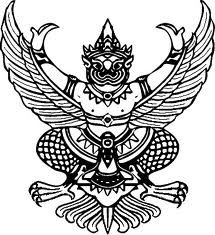 บันทึกข้อความส่วนราชการ     วิทยาลัยอาชีวศึกษาปัตตานี		    				     	                                                             ที่                                                                วันที่        					                                       เรื่อง    รายงานการประมาณการค่าวัสดุสำนักงาน ประจำฝ่าย...................................................................                                                                                                                     เรียน    ผู้อำนวยการวิทยาลัยอาชีวศึกษาปัตตานี	 	ตามที่วิทยาลัยอาชีวศึกษาปัตตานี มอบหมายให้ดำเนินการจัดทำประมาณการค่าวัสดุสำนักงาน ประจำฝ่าย........................................................ ประจำภาคเรียนที่ 2 /............... และภาคเรียนที่ 1 /................  ประจำปีงบประมาณ พ.ศ. ................. เพื่อพิจารณาประกอบการจัดสรรงบประมาณค่าวัสดุสำนักงาน ให้เหมาะสมในการบริหารจัดการในสำนักงาน รวมเป็นเงินทั้งสิ้น ........................ บาท ดังนี้ภาคเรียนที่ 2 /................			เป็นเงิน ..................... บาท ภาคเรียนที่ 1 /................			เป็นเงิน ..................... บาททั้งนี้ได้แนบรายละเอียดประมาณการฯ มาด้วยแล้ว		จึงเรียนมาเพื่อโปรดทราบและพิจารณา   						       (ลงชื่อ) ……………………………………………….                                                                               (....................................................)					                     ตำแหน่ง ............................................วิทยาลัยอาชีวศึกษาปัตตานีรายละเอียดประมาณการ ค่าวัสดุสำนักงาน  ภาคเรียนที่ ............ปีการศึกษา................ฝ่าย............................................งาน................................................ ลงชื่อ ........................................................                                                            	       (........................................................)   ตำแหน่ง .............................................  ที่    จำนวนรายการราคา/หน่วยรวมเงิน หมายเหตุ.-รวมทั้งสิ้น    (                                     )                          